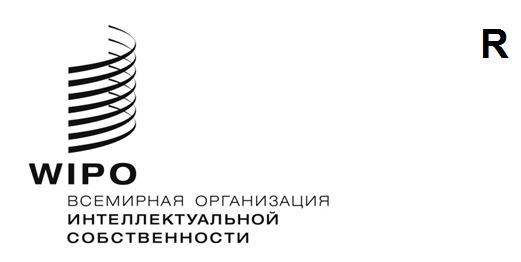 H/A/42/2ОРИГИНАЛ: АНГЛИЙСКИЙДата: 30 сентября 2022 г.Специальный союз по международному депонированию промышленных образцов (Гаагский союз)АссамблеяСорок вторая (19-я внеочередная) сессия
Женева, 14–22 июля 2022 г.ОТЧЕТпринят АссамблеейНа рассмотрении Ассамблеи находились следующие пункты сводной повестки дня (документ A/63/1): 1, 2, 3, 4, 5, 6, 8, 10(ii), 11, 16, 19, 20 и 21.Отчет об обсуждении указанных пунктов, за исключением пункта 16, содержится в Общем отчете (документ A/63/10).Отчет об обсуждении пункта 16 содержится в настоящем документе.Заседание проходило под председательством г-на Дэвида Р. Герка (Соединенные Штаты Америки), Председателя Ассамблеи.пункт 16 СВОДНОЙ ПОВЕСТКИ ДНЯ
гаагская системаПредседатель приветствовал присоединение двух новых Договаривающихся сторон Ассамблеи Гаагского союза с момента проведения последней сессии в октябре 2021 г., а именно Китая и Ямайки.Обсуждения проходили на основе документа H/A/42/1.Секретариат отметил, что в документе содержится предложение о внесении поправок к правилам 21 и 26 Общей инструкции к Акту 1999 г. и Акту 1960 г. Гаагского соглашения (далее – «Общая инструкция») в соответствии с рекомендациями Рабочей группы по правовому развитию Гаагской системы международной регистрации промышленных образцов (далее, соответственно, – «Рабочая группа» и «Гаагская система») на ее десятой сессии, состоявшейся в декабре 2021 г.  Предлагаемые поправки предусматривают публикацию в Бюллетене международных образцов обновленных сведений о представителях, включая последующие изменения, происходящие после международной регистрации.  Секретариат добавил, что Мадридская инструкция уже содержит аналогичный механизм в отношении представителей.  Секретариат отметил, что предлагаемая дата вступления в силу данных поправок – 1 апреля 2023 г.  Соответственно, поправки будут применяться к назначению представителя или отмене такого назначения, а также к изменениям имени или адреса представителей, зарегистрированных на указанную дату и после нее.Делегация Китая отметила, что Китай впервые участвует в Ассамблее Гаагского союза в качестве члена после присоединения к Гаагскому соглашению, которое вступило в силу 5 мая 2022 г.  Делегация выразила готовность внести позитивный вклад в развитие Гаагской системы.  Делегация подчеркнула, что в период между вступлением присоединения Китая в силу и 1 июля 2022 г. китайские пользователи уже подали 353 международные заявки, что свидетельствует об энтузиазме китайских новаторов в отношении использования или задействования потенциала Гаагской системы для охраны своих инноваций.  Делегация выразила свою поддержку предложенным поправкам, подчеркнув, что эти поправки отвечают интересам пользователей и ведомств Договаривающихся сторон.  Делегация выразила признательность за последовательное совершенствование Гаагской системы и выразила надежду, что расширение языкового режима в будущем станет важным направлением дальнейшего развития для обеспечения большей доступности для глобальных пользователей.Делегация Российской Федерации выразила свою поддержку предложенным поправкам, поскольку они сделают Гаагскую систему более доступной и удобной для пользователей, а также повысят ее эффективность.  Делегация отметила, что каждый выпуск Бюллетеня международных образцов следует рассматривать как обновление информации, касающейся международных регистраций, для всех ведомств.Делегация Испании высоко оценила продолжающееся правовое развитие Гаагской системы и выразила свою поддержку предложенным поправкам, поскольку они обеспечат большую информированность и прозрачность в отношении представителей, зарегистрированных в Международном реестре.  Делегация считает, что устранение административных препятствий является обязанностью по отношению к пользователям Гаагской системы, в том числе с учетом растущего значения образцов.  Предложенные поправки также обеспечат согласованность Гаагской и Мадридской систем.  В заключение делегация поприветствовала новых членов Гаагской системы.Делегация Китая поблагодарила Председателя, Секретариат и членов за поздравления в связи с присоединением Китая и повторила, что считает расширение языкового режима важным вопросом на будущее.Представитель Латиноамериканской школы интеллектуальной собственности (ELAPI) заявил, что с 1934 г. Гаагская система направлена на обеспечение упорядоченной международной системы промышленных образцов.  Представитель отметил, что Гаагская система поддерживает инновации, связанные с промышленными образцами, и сослался на недавние примеры, такие как Seacsub (оборудование для дайвинга) и TechSafe Industries (технология шумоизоляции стен).  Представитель предложил свое академическое сотрудничество сторонам Гаагского союза, особенно членам Группы стран Латинской Америки и Карибского бассейна (ГРУЛАК), для дальнейшего совершенствования Гаагской системы.Ассамблея Гаагского союза приняла предложенные поправки к правилам 21 и 26 Общей инструкции в том виде, в каком они изложены в приложениях I и II к документу H/A/42/1, с датой вступления в силу 1 апреля 2023 г.[Конец документа] 